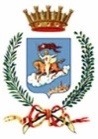 CITTÀ DI SAN SEVEROPROVINCIA  DI   FOGGIADOMANDA DI AFFRANCAZIONE DI LIVELLO SU FONDO RUSTICOIl/L_     sottoscritt__         ____________________ _____________________________________ , nat__   a  ________________________________  (___), c.f. ______________________ e residente in _______________________________________________________ (___) Via/Piazza      ______________________________     nr. ____ ,     tel./cell.___________, in qualità di _ tecnico incaricato _ livellario                                                                DOMANDA a codesta Amministrazione di poter affrancare il livello enfiteutico sui seguenti terreni agricoli identificati al Catasto Terreni del Comune di San San Severofoglio____particella_______qualità_________________classe____mq______ foglio____particella_______qualità_________________classe____mq______ foglio____particella_______qualità_________________classe____mq______ foglio____particella_______qualità_________________classe____mq______ foglio____particella_______qualità_________________classe____mq______ foglio____particella_______qualità_________________classe____mq______ foglio____particella_______qualità_________________classe____mq______ foglio____particella_______qualità_________________classe____mq______ A tal fine allega alla presente domanda la seguente documentazione : a) visura catastale “in forma storica” aggiornata a non più di 45 giorni prima della richiesta;b) visura ipotecaria presso la competente Conservatoria dei Registri Immobiliari aggiornata a non più di 45 giorni dalla presentazione della domanda;c) estratto di mappa catastale;d) copia dell’atto di provenienza (successione o compravendita);e) copia ricevuta di versamento del canone riferito agli ultimi 5 anni precedenti alla data di presentazione della domanda di affrancazione (o, richiesta di quantificazione di tale canone trasmessa all’Ufficio Patrimonio);f) estremi dell’ipoteca (se reperita);g) atto preliminare di vendita/compromesso(se esistente);h) indicazione dell’attuale destinazione urbanistica dei terreni oggetto di affrancazione;i) autocertificazione di stato civile del proprietario e/o di tutti gli altri proprietari richiedenti l’affrancazione;l) per i richiedenti coniugati, estratto del certificato di matrimonio, da cui si evinca la dichiarazione di comunione o separazione dei beni tra coniugi;m) delega del proprietario al tecnico;n) relazione storico/tecnica sulla provenienza del livello;o) documento di identità in corso di validità del sottoscrittore e del tecnico;p) ricevuta di pagamento delle spese di istruttoria. ________________, lì____________ In fede ______________________ Firma del livellario _______________________                                                                                                       Timbro e Firma del Tecnico